ROOTY HILL HIGH SCHOOL CONTACT DETAILS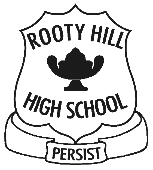 ROOTY HILL HIGH SCHOOLMINIMUM DEVICE REQUIREMENTS AND SPECIFICATIONSThe device specifications identify the minimum system requirements/hardware specifications for students so that parents are fully informed about requirements. If you are unsure of any aspect of this specification document please contact RHHS.For further information visit: www.rootyhill-h.schools.nsw.edu.au Phone: 02 9625 8104Fax: 02 9625 4208Email: rootyhill-h.school@det.nsw.edu.au Website: www.rootyhill-h.schools.nsw.edu.auThe device specifications identify the minimum system requirements/hardware specifications for students so that parents are fully informed about requirements. If you are unsure of any aspect of this specification document please contact RHHS.For further information visit: www.rootyhill-h.schools.nsw.edu.au Phone: 02 9625 8104Fax: 02 9625 4208Email: rootyhill-h.school@det.nsw.edu.au Website: www.rootyhill-h.schools.nsw.edu.auForm Factor(Device Type)Laptop or convertible device (Tablet with detachable Keyboard)Note: Must have a durable keyboard for day to day usePhysical DimensionsMinimum Screen Size: 10”Operating SystemChrome OS (Chromebook)orMicrosoft Windows 10Wireless CompatibilityThe DEC wireless network installed in DEC high schools operates on certain Wi-Fi standards. For the device to connect to the network – it must be labelled with 802.11a/b/g/n or 802.11ac dual band. Devices with only 802.11b/g or 802.11n 2.4GHz will not be able to connect to the internet.Battery LifeAdvertised battery life of at least 6 hoursAdditional RecommendationsMaximum weight: 2kg.Accidental loss and breakage insurance and extended warranty. Note: Insurance and warranty: Be aware of the terms of insurance policies/warranties for the device. The school will not accept responsibility for loss or breakage.SoftwareAccess to Google Suite For Education through the Rooty Hill High School Domain will be provided to all students. Google Chrome Web Browser Note: Chromebooks utilise a Google username and password to log in. Students will be issued with RHHS Domain user name and password upon registering their device with the school.Security SoftwareMicrosoft Windows 10 operating systems require the latest internet security and system updates.Note: Google Chrome OS - no additional security software is required.AccessoriesCarry case: Supply a carry case or plastic protective case to protect the device.HardwareCameraMicrophoneUSB PortsErgonomicsStudents should ensure they are comfortable using their device during the school day particularly in relation to screen size & sturdy keyboard.Options  for ParentsThe Rooty Hill High School community supports the BYOD program for students in Years 7-12 who purchase a new device and provide evidence to the school.